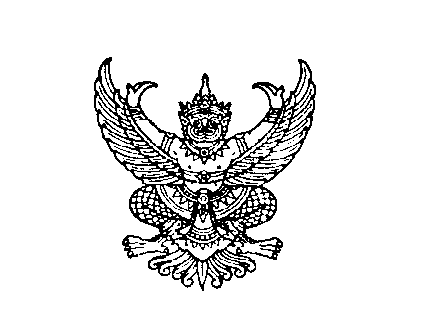 ที่ มท ๐๘19.2/ว ถึง สำนักงานส่งเสริมการปกครองท้องถิ่นจังหวัดทุกจังหวัด	ด้วยสำนักงานปลัดกระทรวงสาธารณสุขแจ้งว่า กระทรวงสาธารณสุขร่วมกับมูลนิธิสมเด็จ
พระเจ้าบรมวงศ์เธอ กรมพระยาชัยนาทนเรนทรและมหาวิทยาลัยนเรศวร จะดำเนินงานคัดเลือกบุคลากร
ที่ทำคุณประโยชน์ด้านการแพทย์และสาธารณสุขดีเด่นระดับประเทศ เพื่อเข้ารับพระราชทานรางวัลชัยนาทนเรนทร ประจำปี พ.ศ. ๒๕๖๗ จำนวน ๕ ประเภทรางวัล ได้แก่	๑. นักการสาธารณสุขดีเด่น รางวัลชัยนาทนเรนทร "ประเภทบริหาร"	2. นักการสาธารณสุขดีเด่น รางวัลชัยนาทนเรนทร "ประเภทบริการ"	3. นักการสาธารณสุขดีเด่น รางวัลชัยนาทนเรนทร "ประเภทวิชาการ"	๔. นักการสาธารณสุขดีเด่น รางวัลชัยนาทนเรนทร "ประเภทผู้นำชุมชน"	๕. นักการสาธารณสุขดีเด่น รางวัลชัยนาทนเรนทร "ประเภทประชาชน"	กรมส่งเสริมการปกครองท้องถิ่น ขอความร่วมมือจังหวัดแจ้งให้องค์กรปกครองส่วนท้องถิ่น
ประชาสัมพันธ์การรับสมัครนักการสาธารณสุขดีเด่นรางวัลชัยนาทนเรนทร ประจำปี พ.ศ. ๒๕๖๗ ดำเนินการคัดเลือกและเสนอรายชื่อกับฝ่ายเลขานุการคณะกรรมการรางวัลฯ ภายในวันที่ ๓0 เมษายน ๒๕๖๗ 
โดยสามารถดาวน์โหลดรายละเอียดได้ที่เว็บไซต์ https://bit.ly/48WLT53 หรือ QR Code ท้ายหนังสือฉบับนี้	กรมส่งเสริมการปกครองท้องถิ่น							 มีนาคม  2567 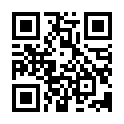 ผอ.กง.สส. .........................................         จนท. ................................................